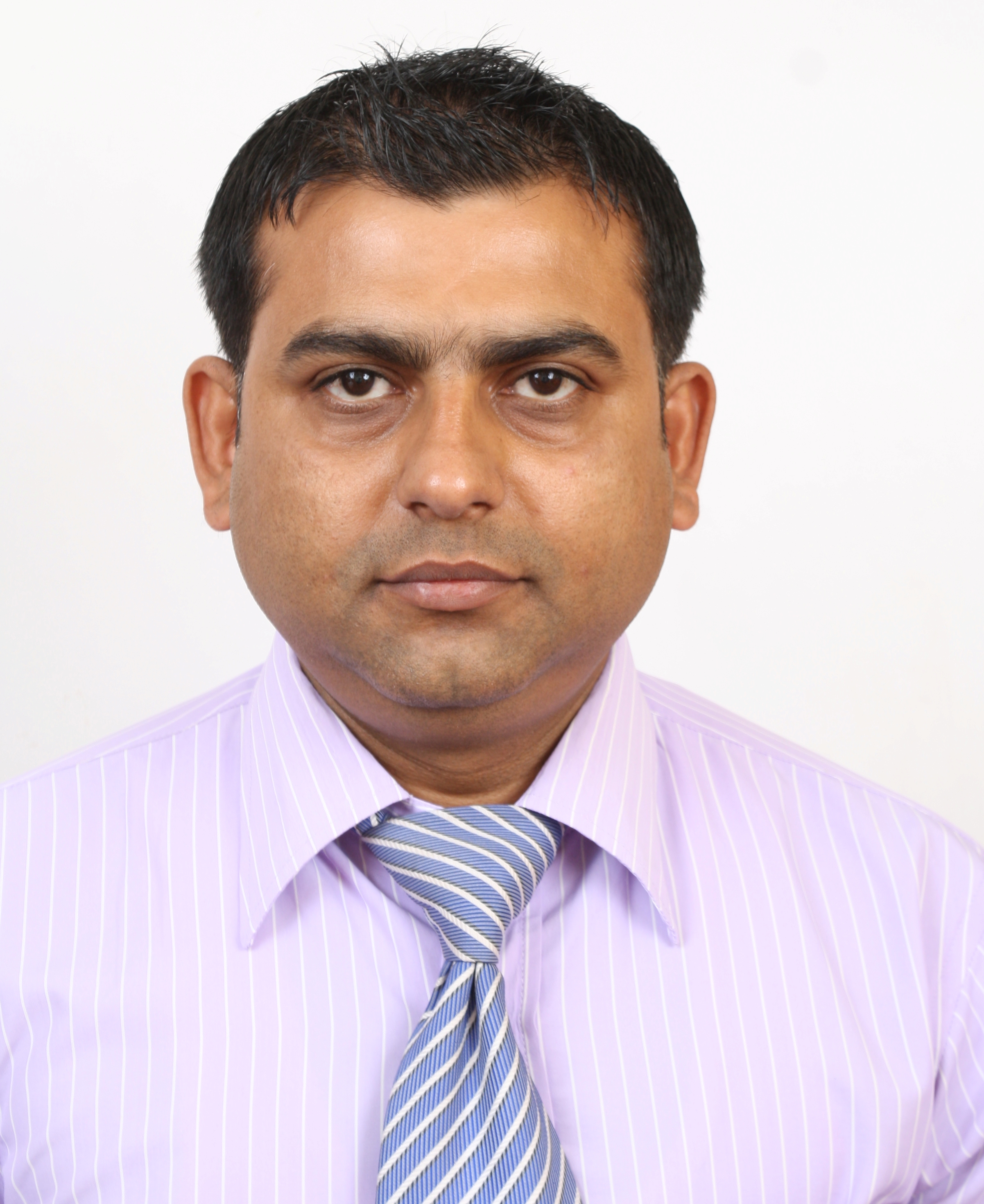 ArjunArjun.149284@2freemail.com    ArjunArjun.149284@2freemail.com    ArjunArjun.149284@2freemail.com    ArjunArjun.149284@2freemail.com    ArjunArjun.149284@2freemail.com    ArjunArjun.149284@2freemail.com    ArjunArjun.149284@2freemail.com    ArjunArjun.149284@2freemail.com    ArjunArjun.149284@2freemail.com                                                                          warehouse and logistics manager                                                                      warehouse and logistics manager                                                                      warehouse and logistics manager                                                                      warehouse and logistics manager                                                                      warehouse and logistics manager                                                                      warehouse and logistics manager                                                                      warehouse and logistics manager                                                                      warehouse and logistics manager                                                                      warehouse and logistics managerA multifaceted professional with experience in operations, Administration, Import and Export, Materials Management and Planning. A quick learner, self-motivated, result oriented professional with demonstrated abilities in management, with effective cross-cultural communications. A resilient problem-solver who is both outgoing and achievement-driven. Effective at collaborating with others to achieve established goals, to contribute towards the growth and success of the organization.A multifaceted professional with experience in operations, Administration, Import and Export, Materials Management and Planning. A quick learner, self-motivated, result oriented professional with demonstrated abilities in management, with effective cross-cultural communications. A resilient problem-solver who is both outgoing and achievement-driven. Effective at collaborating with others to achieve established goals, to contribute towards the growth and success of the organization.A multifaceted professional with experience in operations, Administration, Import and Export, Materials Management and Planning. A quick learner, self-motivated, result oriented professional with demonstrated abilities in management, with effective cross-cultural communications. A resilient problem-solver who is both outgoing and achievement-driven. Effective at collaborating with others to achieve established goals, to contribute towards the growth and success of the organization.A multifaceted professional with experience in operations, Administration, Import and Export, Materials Management and Planning. A quick learner, self-motivated, result oriented professional with demonstrated abilities in management, with effective cross-cultural communications. A resilient problem-solver who is both outgoing and achievement-driven. Effective at collaborating with others to achieve established goals, to contribute towards the growth and success of the organization.A multifaceted professional with experience in operations, Administration, Import and Export, Materials Management and Planning. A quick learner, self-motivated, result oriented professional with demonstrated abilities in management, with effective cross-cultural communications. A resilient problem-solver who is both outgoing and achievement-driven. Effective at collaborating with others to achieve established goals, to contribute towards the growth and success of the organization.A multifaceted professional with experience in operations, Administration, Import and Export, Materials Management and Planning. A quick learner, self-motivated, result oriented professional with demonstrated abilities in management, with effective cross-cultural communications. A resilient problem-solver who is both outgoing and achievement-driven. Effective at collaborating with others to achieve established goals, to contribute towards the growth and success of the organization.A multifaceted professional with experience in operations, Administration, Import and Export, Materials Management and Planning. A quick learner, self-motivated, result oriented professional with demonstrated abilities in management, with effective cross-cultural communications. A resilient problem-solver who is both outgoing and achievement-driven. Effective at collaborating with others to achieve established goals, to contribute towards the growth and success of the organization.A multifaceted professional with experience in operations, Administration, Import and Export, Materials Management and Planning. A quick learner, self-motivated, result oriented professional with demonstrated abilities in management, with effective cross-cultural communications. A resilient problem-solver who is both outgoing and achievement-driven. Effective at collaborating with others to achieve established goals, to contribute towards the growth and success of the organization.A multifaceted professional with experience in operations, Administration, Import and Export, Materials Management and Planning. A quick learner, self-motivated, result oriented professional with demonstrated abilities in management, with effective cross-cultural communications. A resilient problem-solver who is both outgoing and achievement-driven. Effective at collaborating with others to achieve established goals, to contribute towards the growth and success of the organization.Areas Of ExpertiseMultifaceted PersonMultifaceted PersonMultifaceted PersonMultifaceted PersonExcellent Communications SkillsExcellent Communications SkillsExcellent Communications SkillsInter-personal SkillsInter-personal SkillsLogistics/Warehouse ManagementLogistics/Warehouse ManagementLogistics/Warehouse ManagementLogistics/Warehouse ManagementImport & Export & LC DocumentationImport & Export & LC DocumentationImport & Export & LC DocumentationCross - functional Coordination Cross - functional Coordination Customer Relationship Management Customer Relationship Management Customer Relationship Management Customer Relationship Management Stock Management Stock Management Stock Management Inventory ManagementInventory ManagementMulti-faceted professional having experience in Logistics, Warehouse, Customer Support, Operations.Team player with excellent interpersonal skills can handle multitask, work under pressure & meet the deadlines.Knowledge of Export and Import Management. Air cargo/ sea cargo documents: like certificate of origin, airway bill, bill of exchange, commercial invoice, bill of lading, inspection certificate and other matters  related to customs.Thorough knowledge in Letter of Credit , UCP 600 , Transportation, freight-forwarding, warehousing, forecasting , dealing with Free Zone Custom Clearance & ERP.Depth Knowledge of Dubai Custom Online Portal (Mirsal II)Proven expertise in overall management of technical and operational functions to maximize productive output coupled with proven acumen to accomplish project execution within defined time / cost parameters.Ability to diplomatically resolve customer complaints and diffuse tension, to ensure customer retention.Manage and organize deliveries, coordinate with the transporters and ensuring timely deliveries. Ability to build reports, listens, persuade and negotiate, follow up payments, and maintain updated outstanding statements.. Prepare export shipping documents, packing list, shipping invoice, shipping instructions, and labels. Excellent communication skills, with Customer service skills, Good knowledge of MS Office. The flexible person to change, adept and respond rapidly to changing circumstances.Strong administration and management skills with efficiency to deal with professionalism. Multi-faceted professional having experience in Logistics, Warehouse, Customer Support, Operations.Team player with excellent interpersonal skills can handle multitask, work under pressure & meet the deadlines.Knowledge of Export and Import Management. Air cargo/ sea cargo documents: like certificate of origin, airway bill, bill of exchange, commercial invoice, bill of lading, inspection certificate and other matters  related to customs.Thorough knowledge in Letter of Credit , UCP 600 , Transportation, freight-forwarding, warehousing, forecasting , dealing with Free Zone Custom Clearance & ERP.Depth Knowledge of Dubai Custom Online Portal (Mirsal II)Proven expertise in overall management of technical and operational functions to maximize productive output coupled with proven acumen to accomplish project execution within defined time / cost parameters.Ability to diplomatically resolve customer complaints and diffuse tension, to ensure customer retention.Manage and organize deliveries, coordinate with the transporters and ensuring timely deliveries. Ability to build reports, listens, persuade and negotiate, follow up payments, and maintain updated outstanding statements.. Prepare export shipping documents, packing list, shipping invoice, shipping instructions, and labels. Excellent communication skills, with Customer service skills, Good knowledge of MS Office. The flexible person to change, adept and respond rapidly to changing circumstances.Strong administration and management skills with efficiency to deal with professionalism. Multi-faceted professional having experience in Logistics, Warehouse, Customer Support, Operations.Team player with excellent interpersonal skills can handle multitask, work under pressure & meet the deadlines.Knowledge of Export and Import Management. Air cargo/ sea cargo documents: like certificate of origin, airway bill, bill of exchange, commercial invoice, bill of lading, inspection certificate and other matters  related to customs.Thorough knowledge in Letter of Credit , UCP 600 , Transportation, freight-forwarding, warehousing, forecasting , dealing with Free Zone Custom Clearance & ERP.Depth Knowledge of Dubai Custom Online Portal (Mirsal II)Proven expertise in overall management of technical and operational functions to maximize productive output coupled with proven acumen to accomplish project execution within defined time / cost parameters.Ability to diplomatically resolve customer complaints and diffuse tension, to ensure customer retention.Manage and organize deliveries, coordinate with the transporters and ensuring timely deliveries. Ability to build reports, listens, persuade and negotiate, follow up payments, and maintain updated outstanding statements.. Prepare export shipping documents, packing list, shipping invoice, shipping instructions, and labels. Excellent communication skills, with Customer service skills, Good knowledge of MS Office. The flexible person to change, adept and respond rapidly to changing circumstances.Strong administration and management skills with efficiency to deal with professionalism. Multi-faceted professional having experience in Logistics, Warehouse, Customer Support, Operations.Team player with excellent interpersonal skills can handle multitask, work under pressure & meet the deadlines.Knowledge of Export and Import Management. Air cargo/ sea cargo documents: like certificate of origin, airway bill, bill of exchange, commercial invoice, bill of lading, inspection certificate and other matters  related to customs.Thorough knowledge in Letter of Credit , UCP 600 , Transportation, freight-forwarding, warehousing, forecasting , dealing with Free Zone Custom Clearance & ERP.Depth Knowledge of Dubai Custom Online Portal (Mirsal II)Proven expertise in overall management of technical and operational functions to maximize productive output coupled with proven acumen to accomplish project execution within defined time / cost parameters.Ability to diplomatically resolve customer complaints and diffuse tension, to ensure customer retention.Manage and organize deliveries, coordinate with the transporters and ensuring timely deliveries. Ability to build reports, listens, persuade and negotiate, follow up payments, and maintain updated outstanding statements.. Prepare export shipping documents, packing list, shipping invoice, shipping instructions, and labels. Excellent communication skills, with Customer service skills, Good knowledge of MS Office. The flexible person to change, adept and respond rapidly to changing circumstances.Strong administration and management skills with efficiency to deal with professionalism. Multi-faceted professional having experience in Logistics, Warehouse, Customer Support, Operations.Team player with excellent interpersonal skills can handle multitask, work under pressure & meet the deadlines.Knowledge of Export and Import Management. Air cargo/ sea cargo documents: like certificate of origin, airway bill, bill of exchange, commercial invoice, bill of lading, inspection certificate and other matters  related to customs.Thorough knowledge in Letter of Credit , UCP 600 , Transportation, freight-forwarding, warehousing, forecasting , dealing with Free Zone Custom Clearance & ERP.Depth Knowledge of Dubai Custom Online Portal (Mirsal II)Proven expertise in overall management of technical and operational functions to maximize productive output coupled with proven acumen to accomplish project execution within defined time / cost parameters.Ability to diplomatically resolve customer complaints and diffuse tension, to ensure customer retention.Manage and organize deliveries, coordinate with the transporters and ensuring timely deliveries. Ability to build reports, listens, persuade and negotiate, follow up payments, and maintain updated outstanding statements.. Prepare export shipping documents, packing list, shipping invoice, shipping instructions, and labels. Excellent communication skills, with Customer service skills, Good knowledge of MS Office. The flexible person to change, adept and respond rapidly to changing circumstances.Strong administration and management skills with efficiency to deal with professionalism. Multi-faceted professional having experience in Logistics, Warehouse, Customer Support, Operations.Team player with excellent interpersonal skills can handle multitask, work under pressure & meet the deadlines.Knowledge of Export and Import Management. Air cargo/ sea cargo documents: like certificate of origin, airway bill, bill of exchange, commercial invoice, bill of lading, inspection certificate and other matters  related to customs.Thorough knowledge in Letter of Credit , UCP 600 , Transportation, freight-forwarding, warehousing, forecasting , dealing with Free Zone Custom Clearance & ERP.Depth Knowledge of Dubai Custom Online Portal (Mirsal II)Proven expertise in overall management of technical and operational functions to maximize productive output coupled with proven acumen to accomplish project execution within defined time / cost parameters.Ability to diplomatically resolve customer complaints and diffuse tension, to ensure customer retention.Manage and organize deliveries, coordinate with the transporters and ensuring timely deliveries. Ability to build reports, listens, persuade and negotiate, follow up payments, and maintain updated outstanding statements.. Prepare export shipping documents, packing list, shipping invoice, shipping instructions, and labels. Excellent communication skills, with Customer service skills, Good knowledge of MS Office. The flexible person to change, adept and respond rapidly to changing circumstances.Strong administration and management skills with efficiency to deal with professionalism. Multi-faceted professional having experience in Logistics, Warehouse, Customer Support, Operations.Team player with excellent interpersonal skills can handle multitask, work under pressure & meet the deadlines.Knowledge of Export and Import Management. Air cargo/ sea cargo documents: like certificate of origin, airway bill, bill of exchange, commercial invoice, bill of lading, inspection certificate and other matters  related to customs.Thorough knowledge in Letter of Credit , UCP 600 , Transportation, freight-forwarding, warehousing, forecasting , dealing with Free Zone Custom Clearance & ERP.Depth Knowledge of Dubai Custom Online Portal (Mirsal II)Proven expertise in overall management of technical and operational functions to maximize productive output coupled with proven acumen to accomplish project execution within defined time / cost parameters.Ability to diplomatically resolve customer complaints and diffuse tension, to ensure customer retention.Manage and organize deliveries, coordinate with the transporters and ensuring timely deliveries. Ability to build reports, listens, persuade and negotiate, follow up payments, and maintain updated outstanding statements.. Prepare export shipping documents, packing list, shipping invoice, shipping instructions, and labels. Excellent communication skills, with Customer service skills, Good knowledge of MS Office. The flexible person to change, adept and respond rapidly to changing circumstances.Strong administration and management skills with efficiency to deal with professionalism. Multi-faceted professional having experience in Logistics, Warehouse, Customer Support, Operations.Team player with excellent interpersonal skills can handle multitask, work under pressure & meet the deadlines.Knowledge of Export and Import Management. Air cargo/ sea cargo documents: like certificate of origin, airway bill, bill of exchange, commercial invoice, bill of lading, inspection certificate and other matters  related to customs.Thorough knowledge in Letter of Credit , UCP 600 , Transportation, freight-forwarding, warehousing, forecasting , dealing with Free Zone Custom Clearance & ERP.Depth Knowledge of Dubai Custom Online Portal (Mirsal II)Proven expertise in overall management of technical and operational functions to maximize productive output coupled with proven acumen to accomplish project execution within defined time / cost parameters.Ability to diplomatically resolve customer complaints and diffuse tension, to ensure customer retention.Manage and organize deliveries, coordinate with the transporters and ensuring timely deliveries. Ability to build reports, listens, persuade and negotiate, follow up payments, and maintain updated outstanding statements.. Prepare export shipping documents, packing list, shipping invoice, shipping instructions, and labels. Excellent communication skills, with Customer service skills, Good knowledge of MS Office. The flexible person to change, adept and respond rapidly to changing circumstances.Strong administration and management skills with efficiency to deal with professionalism. Multi-faceted professional having experience in Logistics, Warehouse, Customer Support, Operations.Team player with excellent interpersonal skills can handle multitask, work under pressure & meet the deadlines.Knowledge of Export and Import Management. Air cargo/ sea cargo documents: like certificate of origin, airway bill, bill of exchange, commercial invoice, bill of lading, inspection certificate and other matters  related to customs.Thorough knowledge in Letter of Credit , UCP 600 , Transportation, freight-forwarding, warehousing, forecasting , dealing with Free Zone Custom Clearance & ERP.Depth Knowledge of Dubai Custom Online Portal (Mirsal II)Proven expertise in overall management of technical and operational functions to maximize productive output coupled with proven acumen to accomplish project execution within defined time / cost parameters.Ability to diplomatically resolve customer complaints and diffuse tension, to ensure customer retention.Manage and organize deliveries, coordinate with the transporters and ensuring timely deliveries. Ability to build reports, listens, persuade and negotiate, follow up payments, and maintain updated outstanding statements.. Prepare export shipping documents, packing list, shipping invoice, shipping instructions, and labels. Excellent communication skills, with Customer service skills, Good knowledge of MS Office. The flexible person to change, adept and respond rapidly to changing circumstances.Strong administration and management skills with efficiency to deal with professionalism. Career Snap ShotFeb 2008 till date                       Feb 2005 to Feb 2008Feb 2008 till date                       Feb 2005 to Feb 2008Feb 2008 till date                       Feb 2005 to Feb 2008Warehouse & Logistic Manager , -Intex Technologies LLC/FZCO,Dubai , U.A.E. Sales and Warehouse Coordinator ,-Intex Technologies LLC , Dubai, U.A.E. Warehouse & Logistic Manager , -Intex Technologies LLC/FZCO,Dubai , U.A.E. Sales and Warehouse Coordinator ,-Intex Technologies LLC , Dubai, U.A.E. Warehouse & Logistic Manager , -Intex Technologies LLC/FZCO,Dubai , U.A.E. Sales and Warehouse Coordinator ,-Intex Technologies LLC , Dubai, U.A.E. Warehouse & Logistic Manager , -Intex Technologies LLC/FZCO,Dubai , U.A.E. Sales and Warehouse Coordinator ,-Intex Technologies LLC , Dubai, U.A.E. Warehouse & Logistic Manager , -Intex Technologies LLC/FZCO,Dubai , U.A.E. Sales and Warehouse Coordinator ,-Intex Technologies LLC , Dubai, U.A.E. Warehouse & Logistic Manager , -Intex Technologies LLC/FZCO,Dubai , U.A.E. Sales and Warehouse Coordinator ,-Intex Technologies LLC , Dubai, U.A.E. Nov 2003 to July 2004 Nov 2003 to July 2004 Nov 2003 to July 2004 Admin And Finance  Assistant, -Bids Pvt Ltd, Kathmandu , Nepal.Admin And Finance  Assistant, -Bids Pvt Ltd, Kathmandu , Nepal.Admin And Finance  Assistant, -Bids Pvt Ltd, Kathmandu , Nepal.Admin And Finance  Assistant, -Bids Pvt Ltd, Kathmandu , Nepal.Admin And Finance  Assistant, -Bids Pvt Ltd, Kathmandu , Nepal.Admin And Finance  Assistant, -Bids Pvt Ltd, Kathmandu , Nepal.Feb 1998 to Sep 2001 Feb 1998 to Sep 2001 Feb 1998 to Sep 2001 Field Research Supervisor, -AC Neilson ORG-MARG ,Kathmandu ,NepalField Research Supervisor, -AC Neilson ORG-MARG ,Kathmandu ,NepalField Research Supervisor, -AC Neilson ORG-MARG ,Kathmandu ,NepalField Research Supervisor, -AC Neilson ORG-MARG ,Kathmandu ,NepalField Research Supervisor, -AC Neilson ORG-MARG ,Kathmandu ,NepalField Research Supervisor, -AC Neilson ORG-MARG ,Kathmandu ,NepalProfessional Experience  Warehouse & Logistic Manager              -Intex Technologies LLC/FZCO, Dubai U.A.E.             (Feb 2008 till Date) Date              Managed warehouse and logistics related works, prepare periodic stock movements & inventory statements. Motivate, organize, and encourage teamwork within the workforce to ensure smooth operations. Maintain standards of health & safety, hygiene & security.Solely accountable for handling all sales related matters such as quotation, invoices, delivery notes, correspondence to customers, negotiation for orders. Prompt delivery of customer’s orders, follow up for material transfer.Streamlining the system and procedures for effective warehouse management, inventory control and for monitoring the flow of materials to and from the warehouse.Engaging with business and delivery alliances to provide solutions to clients.Managing Transportation, warehousing, documentation, Free zone import – export operations.Actively involve in processing orders to supplier as per customer requirementSuccessfully monitor the requirement and optimum utilization of funds as per approved guidelines and proceduresPrepare various MIS Reports and plan the Physical Inventory effectively and streamline warehouse operationsBuild and maintain strong relationships with customers, vendors and other departments to facilitate smooth flow of goods and related information.Adroitly develop and sustain the existing network, effectively manage the entire logistics across all over business Partners and Distributors to ensure timely delivery Ensure adherence to satisfy standard and maintaining all related documents.Identify areas of quality failures and take steps to rectify the system Ensure all Inwards Systems from Loading to Till stock update in systems(Maintain all records and ensure about time frame) Analyzing data to monitor performance and plan improvements and demand, managing inventories, forecasting stock levels.Responsible for the strategic and operational planning of Customer logistics operations.Track, analyze and communicate key performance metricsSales and Warehouse Coordinator         Intex Technologies LLC, Dubai U.A.E.             (Feb 2005 to Feb 2008)  Warehouse & Logistic Manager              -Intex Technologies LLC/FZCO, Dubai U.A.E.             (Feb 2008 till Date) Date              Managed warehouse and logistics related works, prepare periodic stock movements & inventory statements. Motivate, organize, and encourage teamwork within the workforce to ensure smooth operations. Maintain standards of health & safety, hygiene & security.Solely accountable for handling all sales related matters such as quotation, invoices, delivery notes, correspondence to customers, negotiation for orders. Prompt delivery of customer’s orders, follow up for material transfer.Streamlining the system and procedures for effective warehouse management, inventory control and for monitoring the flow of materials to and from the warehouse.Engaging with business and delivery alliances to provide solutions to clients.Managing Transportation, warehousing, documentation, Free zone import – export operations.Actively involve in processing orders to supplier as per customer requirementSuccessfully monitor the requirement and optimum utilization of funds as per approved guidelines and proceduresPrepare various MIS Reports and plan the Physical Inventory effectively and streamline warehouse operationsBuild and maintain strong relationships with customers, vendors and other departments to facilitate smooth flow of goods and related information.Adroitly develop and sustain the existing network, effectively manage the entire logistics across all over business Partners and Distributors to ensure timely delivery Ensure adherence to satisfy standard and maintaining all related documents.Identify areas of quality failures and take steps to rectify the system Ensure all Inwards Systems from Loading to Till stock update in systems(Maintain all records and ensure about time frame) Analyzing data to monitor performance and plan improvements and demand, managing inventories, forecasting stock levels.Responsible for the strategic and operational planning of Customer logistics operations.Track, analyze and communicate key performance metricsSales and Warehouse Coordinator         Intex Technologies LLC, Dubai U.A.E.             (Feb 2005 to Feb 2008)  Warehouse & Logistic Manager              -Intex Technologies LLC/FZCO, Dubai U.A.E.             (Feb 2008 till Date) Date              Managed warehouse and logistics related works, prepare periodic stock movements & inventory statements. Motivate, organize, and encourage teamwork within the workforce to ensure smooth operations. Maintain standards of health & safety, hygiene & security.Solely accountable for handling all sales related matters such as quotation, invoices, delivery notes, correspondence to customers, negotiation for orders. Prompt delivery of customer’s orders, follow up for material transfer.Streamlining the system and procedures for effective warehouse management, inventory control and for monitoring the flow of materials to and from the warehouse.Engaging with business and delivery alliances to provide solutions to clients.Managing Transportation, warehousing, documentation, Free zone import – export operations.Actively involve in processing orders to supplier as per customer requirementSuccessfully monitor the requirement and optimum utilization of funds as per approved guidelines and proceduresPrepare various MIS Reports and plan the Physical Inventory effectively and streamline warehouse operationsBuild and maintain strong relationships with customers, vendors and other departments to facilitate smooth flow of goods and related information.Adroitly develop and sustain the existing network, effectively manage the entire logistics across all over business Partners and Distributors to ensure timely delivery Ensure adherence to satisfy standard and maintaining all related documents.Identify areas of quality failures and take steps to rectify the system Ensure all Inwards Systems from Loading to Till stock update in systems(Maintain all records and ensure about time frame) Analyzing data to monitor performance and plan improvements and demand, managing inventories, forecasting stock levels.Responsible for the strategic and operational planning of Customer logistics operations.Track, analyze and communicate key performance metricsSales and Warehouse Coordinator         Intex Technologies LLC, Dubai U.A.E.             (Feb 2005 to Feb 2008)  Warehouse & Logistic Manager              -Intex Technologies LLC/FZCO, Dubai U.A.E.             (Feb 2008 till Date) Date              Managed warehouse and logistics related works, prepare periodic stock movements & inventory statements. Motivate, organize, and encourage teamwork within the workforce to ensure smooth operations. Maintain standards of health & safety, hygiene & security.Solely accountable for handling all sales related matters such as quotation, invoices, delivery notes, correspondence to customers, negotiation for orders. Prompt delivery of customer’s orders, follow up for material transfer.Streamlining the system and procedures for effective warehouse management, inventory control and for monitoring the flow of materials to and from the warehouse.Engaging with business and delivery alliances to provide solutions to clients.Managing Transportation, warehousing, documentation, Free zone import – export operations.Actively involve in processing orders to supplier as per customer requirementSuccessfully monitor the requirement and optimum utilization of funds as per approved guidelines and proceduresPrepare various MIS Reports and plan the Physical Inventory effectively and streamline warehouse operationsBuild and maintain strong relationships with customers, vendors and other departments to facilitate smooth flow of goods and related information.Adroitly develop and sustain the existing network, effectively manage the entire logistics across all over business Partners and Distributors to ensure timely delivery Ensure adherence to satisfy standard and maintaining all related documents.Identify areas of quality failures and take steps to rectify the system Ensure all Inwards Systems from Loading to Till stock update in systems(Maintain all records and ensure about time frame) Analyzing data to monitor performance and plan improvements and demand, managing inventories, forecasting stock levels.Responsible for the strategic and operational planning of Customer logistics operations.Track, analyze and communicate key performance metricsSales and Warehouse Coordinator         Intex Technologies LLC, Dubai U.A.E.             (Feb 2005 to Feb 2008)  Warehouse & Logistic Manager              -Intex Technologies LLC/FZCO, Dubai U.A.E.             (Feb 2008 till Date) Date              Managed warehouse and logistics related works, prepare periodic stock movements & inventory statements. Motivate, organize, and encourage teamwork within the workforce to ensure smooth operations. Maintain standards of health & safety, hygiene & security.Solely accountable for handling all sales related matters such as quotation, invoices, delivery notes, correspondence to customers, negotiation for orders. Prompt delivery of customer’s orders, follow up for material transfer.Streamlining the system and procedures for effective warehouse management, inventory control and for monitoring the flow of materials to and from the warehouse.Engaging with business and delivery alliances to provide solutions to clients.Managing Transportation, warehousing, documentation, Free zone import – export operations.Actively involve in processing orders to supplier as per customer requirementSuccessfully monitor the requirement and optimum utilization of funds as per approved guidelines and proceduresPrepare various MIS Reports and plan the Physical Inventory effectively and streamline warehouse operationsBuild and maintain strong relationships with customers, vendors and other departments to facilitate smooth flow of goods and related information.Adroitly develop and sustain the existing network, effectively manage the entire logistics across all over business Partners and Distributors to ensure timely delivery Ensure adherence to satisfy standard and maintaining all related documents.Identify areas of quality failures and take steps to rectify the system Ensure all Inwards Systems from Loading to Till stock update in systems(Maintain all records and ensure about time frame) Analyzing data to monitor performance and plan improvements and demand, managing inventories, forecasting stock levels.Responsible for the strategic and operational planning of Customer logistics operations.Track, analyze and communicate key performance metricsSales and Warehouse Coordinator         Intex Technologies LLC, Dubai U.A.E.             (Feb 2005 to Feb 2008)  Warehouse & Logistic Manager              -Intex Technologies LLC/FZCO, Dubai U.A.E.             (Feb 2008 till Date) Date              Managed warehouse and logistics related works, prepare periodic stock movements & inventory statements. Motivate, organize, and encourage teamwork within the workforce to ensure smooth operations. Maintain standards of health & safety, hygiene & security.Solely accountable for handling all sales related matters such as quotation, invoices, delivery notes, correspondence to customers, negotiation for orders. Prompt delivery of customer’s orders, follow up for material transfer.Streamlining the system and procedures for effective warehouse management, inventory control and for monitoring the flow of materials to and from the warehouse.Engaging with business and delivery alliances to provide solutions to clients.Managing Transportation, warehousing, documentation, Free zone import – export operations.Actively involve in processing orders to supplier as per customer requirementSuccessfully monitor the requirement and optimum utilization of funds as per approved guidelines and proceduresPrepare various MIS Reports and plan the Physical Inventory effectively and streamline warehouse operationsBuild and maintain strong relationships with customers, vendors and other departments to facilitate smooth flow of goods and related information.Adroitly develop and sustain the existing network, effectively manage the entire logistics across all over business Partners and Distributors to ensure timely delivery Ensure adherence to satisfy standard and maintaining all related documents.Identify areas of quality failures and take steps to rectify the system Ensure all Inwards Systems from Loading to Till stock update in systems(Maintain all records and ensure about time frame) Analyzing data to monitor performance and plan improvements and demand, managing inventories, forecasting stock levels.Responsible for the strategic and operational planning of Customer logistics operations.Track, analyze and communicate key performance metricsSales and Warehouse Coordinator         Intex Technologies LLC, Dubai U.A.E.             (Feb 2005 to Feb 2008)  Warehouse & Logistic Manager              -Intex Technologies LLC/FZCO, Dubai U.A.E.             (Feb 2008 till Date) Date              Managed warehouse and logistics related works, prepare periodic stock movements & inventory statements. Motivate, organize, and encourage teamwork within the workforce to ensure smooth operations. Maintain standards of health & safety, hygiene & security.Solely accountable for handling all sales related matters such as quotation, invoices, delivery notes, correspondence to customers, negotiation for orders. Prompt delivery of customer’s orders, follow up for material transfer.Streamlining the system and procedures for effective warehouse management, inventory control and for monitoring the flow of materials to and from the warehouse.Engaging with business and delivery alliances to provide solutions to clients.Managing Transportation, warehousing, documentation, Free zone import – export operations.Actively involve in processing orders to supplier as per customer requirementSuccessfully monitor the requirement and optimum utilization of funds as per approved guidelines and proceduresPrepare various MIS Reports and plan the Physical Inventory effectively and streamline warehouse operationsBuild and maintain strong relationships with customers, vendors and other departments to facilitate smooth flow of goods and related information.Adroitly develop and sustain the existing network, effectively manage the entire logistics across all over business Partners and Distributors to ensure timely delivery Ensure adherence to satisfy standard and maintaining all related documents.Identify areas of quality failures and take steps to rectify the system Ensure all Inwards Systems from Loading to Till stock update in systems(Maintain all records and ensure about time frame) Analyzing data to monitor performance and plan improvements and demand, managing inventories, forecasting stock levels.Responsible for the strategic and operational planning of Customer logistics operations.Track, analyze and communicate key performance metricsSales and Warehouse Coordinator         Intex Technologies LLC, Dubai U.A.E.             (Feb 2005 to Feb 2008)  Warehouse & Logistic Manager              -Intex Technologies LLC/FZCO, Dubai U.A.E.             (Feb 2008 till Date) Date              Managed warehouse and logistics related works, prepare periodic stock movements & inventory statements. Motivate, organize, and encourage teamwork within the workforce to ensure smooth operations. Maintain standards of health & safety, hygiene & security.Solely accountable for handling all sales related matters such as quotation, invoices, delivery notes, correspondence to customers, negotiation for orders. Prompt delivery of customer’s orders, follow up for material transfer.Streamlining the system and procedures for effective warehouse management, inventory control and for monitoring the flow of materials to and from the warehouse.Engaging with business and delivery alliances to provide solutions to clients.Managing Transportation, warehousing, documentation, Free zone import – export operations.Actively involve in processing orders to supplier as per customer requirementSuccessfully monitor the requirement and optimum utilization of funds as per approved guidelines and proceduresPrepare various MIS Reports and plan the Physical Inventory effectively and streamline warehouse operationsBuild and maintain strong relationships with customers, vendors and other departments to facilitate smooth flow of goods and related information.Adroitly develop and sustain the existing network, effectively manage the entire logistics across all over business Partners and Distributors to ensure timely delivery Ensure adherence to satisfy standard and maintaining all related documents.Identify areas of quality failures and take steps to rectify the system Ensure all Inwards Systems from Loading to Till stock update in systems(Maintain all records and ensure about time frame) Analyzing data to monitor performance and plan improvements and demand, managing inventories, forecasting stock levels.Responsible for the strategic and operational planning of Customer logistics operations.Track, analyze and communicate key performance metricsSales and Warehouse Coordinator         Intex Technologies LLC, Dubai U.A.E.             (Feb 2005 to Feb 2008)  From Feb 2008 till date Prepare Sales Quotation and follow up with Customer till goods Delivery Monitoring the quality, quantity, cost & efficiency of the movement and storage of the goods.Planning for future requirements of Stocks availability and equipments for warehouse.Producing regular reports to the senior managementsGetting timely confirmation with other departments for timely deliveries of Shipment.Receiving, inspecting all incoming stock, & reconciling them with purchase orders, and distribution the documentation with purchase orders, reporting, documenting, tracing damages, and discrepancies on orders received. Solely accountable for handling all sales related matters such as quotation, invoices, delivery notes, correspondence to customers, negotiation for orders. Prompt delivery of customer’s orders, transport management and follow up for material transfer.Prepare Sales Quotation and follow up with Customer till goods Delivery Monitoring the quality, quantity, cost & efficiency of the movement and storage of the goods.Planning for future requirements of Stocks availability and equipments for warehouse.Producing regular reports to the senior managementsGetting timely confirmation with other departments for timely deliveries of Shipment.Receiving, inspecting all incoming stock, & reconciling them with purchase orders, and distribution the documentation with purchase orders, reporting, documenting, tracing damages, and discrepancies on orders received. Solely accountable for handling all sales related matters such as quotation, invoices, delivery notes, correspondence to customers, negotiation for orders. Prompt delivery of customer’s orders, transport management and follow up for material transfer.Prepare Sales Quotation and follow up with Customer till goods Delivery Monitoring the quality, quantity, cost & efficiency of the movement and storage of the goods.Planning for future requirements of Stocks availability and equipments for warehouse.Producing regular reports to the senior managementsGetting timely confirmation with other departments for timely deliveries of Shipment.Receiving, inspecting all incoming stock, & reconciling them with purchase orders, and distribution the documentation with purchase orders, reporting, documenting, tracing damages, and discrepancies on orders received. Solely accountable for handling all sales related matters such as quotation, invoices, delivery notes, correspondence to customers, negotiation for orders. Prompt delivery of customer’s orders, transport management and follow up for material transfer.Prepare Sales Quotation and follow up with Customer till goods Delivery Monitoring the quality, quantity, cost & efficiency of the movement and storage of the goods.Planning for future requirements of Stocks availability and equipments for warehouse.Producing regular reports to the senior managementsGetting timely confirmation with other departments for timely deliveries of Shipment.Receiving, inspecting all incoming stock, & reconciling them with purchase orders, and distribution the documentation with purchase orders, reporting, documenting, tracing damages, and discrepancies on orders received. Solely accountable for handling all sales related matters such as quotation, invoices, delivery notes, correspondence to customers, negotiation for orders. Prompt delivery of customer’s orders, transport management and follow up for material transfer.Prepare Sales Quotation and follow up with Customer till goods Delivery Monitoring the quality, quantity, cost & efficiency of the movement and storage of the goods.Planning for future requirements of Stocks availability and equipments for warehouse.Producing regular reports to the senior managementsGetting timely confirmation with other departments for timely deliveries of Shipment.Receiving, inspecting all incoming stock, & reconciling them with purchase orders, and distribution the documentation with purchase orders, reporting, documenting, tracing damages, and discrepancies on orders received. Solely accountable for handling all sales related matters such as quotation, invoices, delivery notes, correspondence to customers, negotiation for orders. Prompt delivery of customer’s orders, transport management and follow up for material transfer.Prepare Sales Quotation and follow up with Customer till goods Delivery Monitoring the quality, quantity, cost & efficiency of the movement and storage of the goods.Planning for future requirements of Stocks availability and equipments for warehouse.Producing regular reports to the senior managementsGetting timely confirmation with other departments for timely deliveries of Shipment.Receiving, inspecting all incoming stock, & reconciling them with purchase orders, and distribution the documentation with purchase orders, reporting, documenting, tracing damages, and discrepancies on orders received. Solely accountable for handling all sales related matters such as quotation, invoices, delivery notes, correspondence to customers, negotiation for orders. Prompt delivery of customer’s orders, transport management and follow up for material transfer.Prepare Sales Quotation and follow up with Customer till goods Delivery Monitoring the quality, quantity, cost & efficiency of the movement and storage of the goods.Planning for future requirements of Stocks availability and equipments for warehouse.Producing regular reports to the senior managementsGetting timely confirmation with other departments for timely deliveries of Shipment.Receiving, inspecting all incoming stock, & reconciling them with purchase orders, and distribution the documentation with purchase orders, reporting, documenting, tracing damages, and discrepancies on orders received. Solely accountable for handling all sales related matters such as quotation, invoices, delivery notes, correspondence to customers, negotiation for orders. Prompt delivery of customer’s orders, transport management and follow up for material transfer.Prepare Sales Quotation and follow up with Customer till goods Delivery Monitoring the quality, quantity, cost & efficiency of the movement and storage of the goods.Planning for future requirements of Stocks availability and equipments for warehouse.Producing regular reports to the senior managementsGetting timely confirmation with other departments for timely deliveries of Shipment.Receiving, inspecting all incoming stock, & reconciling them with purchase orders, and distribution the documentation with purchase orders, reporting, documenting, tracing damages, and discrepancies on orders received. Solely accountable for handling all sales related matters such as quotation, invoices, delivery notes, correspondence to customers, negotiation for orders. Prompt delivery of customer’s orders, transport management and follow up for material transfer.Prepare Sales Quotation and follow up with Customer till goods Delivery Monitoring the quality, quantity, cost & efficiency of the movement and storage of the goods.Planning for future requirements of Stocks availability and equipments for warehouse.Producing regular reports to the senior managementsGetting timely confirmation with other departments for timely deliveries of Shipment.Receiving, inspecting all incoming stock, & reconciling them with purchase orders, and distribution the documentation with purchase orders, reporting, documenting, tracing damages, and discrepancies on orders received. Solely accountable for handling all sales related matters such as quotation, invoices, delivery notes, correspondence to customers, negotiation for orders. Prompt delivery of customer’s orders, transport management and follow up for material transfer. Admin and Finance Assistance            Bids Pvt.Ltd., Kathmandu, Nepal Admin and Finance Assistance            Bids Pvt.Ltd., Kathmandu, Nepal Admin and Finance Assistance            Bids Pvt.Ltd., Kathmandu, Nepal Admin and Finance Assistance            Bids Pvt.Ltd., Kathmandu, Nepal Admin and Finance Assistance            Bids Pvt.Ltd., Kathmandu, Nepal Admin and Finance Assistance            Bids Pvt.Ltd., Kathmandu, Nepal(Nov 2003 - July 2004) (Nov 2003 - July 2004) (Nov 2003 - July 2004) Maintain proper filing & account position of all related project as per concern Contract.Worked with Managing Director for developing Company’s financial, HR and other policies, rules and regulations.Worked with Program section for planning and generating financial resources for the Company.Maintain proper filing & account position of all related project as per concern Contract.Worked with Managing Director for developing Company’s financial, HR and other policies, rules and regulations.Worked with Program section for planning and generating financial resources for the Company.Maintain proper filing & account position of all related project as per concern Contract.Worked with Managing Director for developing Company’s financial, HR and other policies, rules and regulations.Worked with Program section for planning and generating financial resources for the Company.Maintain proper filing & account position of all related project as per concern Contract.Worked with Managing Director for developing Company’s financial, HR and other policies, rules and regulations.Worked with Program section for planning and generating financial resources for the Company.Maintain proper filing & account position of all related project as per concern Contract.Worked with Managing Director for developing Company’s financial, HR and other policies, rules and regulations.Worked with Program section for planning and generating financial resources for the Company.Maintain proper filing & account position of all related project as per concern Contract.Worked with Managing Director for developing Company’s financial, HR and other policies, rules and regulations.Worked with Program section for planning and generating financial resources for the Company.Maintain proper filing & account position of all related project as per concern Contract.Worked with Managing Director for developing Company’s financial, HR and other policies, rules and regulations.Worked with Program section for planning and generating financial resources for the Company.Maintain proper filing & account position of all related project as per concern Contract.Worked with Managing Director for developing Company’s financial, HR and other policies, rules and regulations.Worked with Program section for planning and generating financial resources for the Company.Maintain proper filing & account position of all related project as per concern Contract.Worked with Managing Director for developing Company’s financial, HR and other policies, rules and regulations.Worked with Program section for planning and generating financial resources for the Company.Field Research Supervisor                    AC Neilson ORG-MARG ,Kathmandu ,Nepal Field Research Supervisor                    AC Neilson ORG-MARG ,Kathmandu ,Nepal Field Research Supervisor                    AC Neilson ORG-MARG ,Kathmandu ,Nepal Field Research Supervisor                    AC Neilson ORG-MARG ,Kathmandu ,Nepal Field Research Supervisor                    AC Neilson ORG-MARG ,Kathmandu ,Nepal Field Research Supervisor                    AC Neilson ORG-MARG ,Kathmandu ,Nepal Feb 1998 - Sep 2001 Feb 1998 - Sep 2001 Feb 1998 - Sep 2001 Manage the questionnaire forms, observation schedules and checklists for the fieldwork and scrutinize those document schedule filled up by the freelancing investigators.Supervise and to provide guidelines about sampling techniques to be followed and filling up the research instruments.Prepare and submit the top level findings report and financial transaction report to the officer.Manage the questionnaire forms, observation schedules and checklists for the fieldwork and scrutinize those document schedule filled up by the freelancing investigators.Supervise and to provide guidelines about sampling techniques to be followed and filling up the research instruments.Prepare and submit the top level findings report and financial transaction report to the officer.Manage the questionnaire forms, observation schedules and checklists for the fieldwork and scrutinize those document schedule filled up by the freelancing investigators.Supervise and to provide guidelines about sampling techniques to be followed and filling up the research instruments.Prepare and submit the top level findings report and financial transaction report to the officer.Manage the questionnaire forms, observation schedules and checklists for the fieldwork and scrutinize those document schedule filled up by the freelancing investigators.Supervise and to provide guidelines about sampling techniques to be followed and filling up the research instruments.Prepare and submit the top level findings report and financial transaction report to the officer.Manage the questionnaire forms, observation schedules and checklists for the fieldwork and scrutinize those document schedule filled up by the freelancing investigators.Supervise and to provide guidelines about sampling techniques to be followed and filling up the research instruments.Prepare and submit the top level findings report and financial transaction report to the officer.Manage the questionnaire forms, observation schedules and checklists for the fieldwork and scrutinize those document schedule filled up by the freelancing investigators.Supervise and to provide guidelines about sampling techniques to be followed and filling up the research instruments.Prepare and submit the top level findings report and financial transaction report to the officer.Manage the questionnaire forms, observation schedules and checklists for the fieldwork and scrutinize those document schedule filled up by the freelancing investigators.Supervise and to provide guidelines about sampling techniques to be followed and filling up the research instruments.Prepare and submit the top level findings report and financial transaction report to the officer.Manage the questionnaire forms, observation schedules and checklists for the fieldwork and scrutinize those document schedule filled up by the freelancing investigators.Supervise and to provide guidelines about sampling techniques to be followed and filling up the research instruments.Prepare and submit the top level findings report and financial transaction report to the officer.Manage the questionnaire forms, observation schedules and checklists for the fieldwork and scrutinize those document schedule filled up by the freelancing investigators.Supervise and to provide guidelines about sampling techniques to be followed and filling up the research instruments.Prepare and submit the top level findings report and financial transaction report to the officer.Qualification Skills & RewardsEducational QualificationsEducational QualificationsEducational QualificationsEducational QualificationsEducational QualificationsEducational QualificationsEducational QualificationsEducational QualificationsEducational Qualifications2003 Master in Business Studies (MBS )From Tribhuvan University Nepal in 2003  (Specialization in Marketing Research & Service Marketing )Master in Business Studies (MBS )From Tribhuvan University Nepal in 2003  (Specialization in Marketing Research & Service Marketing )Master in Business Studies (MBS )From Tribhuvan University Nepal in 2003  (Specialization in Marketing Research & Service Marketing )Master in Business Studies (MBS )From Tribhuvan University Nepal in 2003  (Specialization in Marketing Research & Service Marketing )Master in Business Studies (MBS )From Tribhuvan University Nepal in 2003  (Specialization in Marketing Research & Service Marketing )Master in Business Studies (MBS )From Tribhuvan University Nepal in 2003  (Specialization in Marketing Research & Service Marketing )Master in Business Studies (MBS )From Tribhuvan University Nepal in 2003  (Specialization in Marketing Research & Service Marketing )Master in Business Studies (MBS )From Tribhuvan University Nepal in 2003  (Specialization in Marketing Research & Service Marketing )2013     Awarded Best Head of Department of the Year From Intex Technologies LLCAwarded Best Head of Department of the Year From Intex Technologies LLCAwarded Best Head of Department of the Year From Intex Technologies LLCAwarded Best Head of Department of the Year From Intex Technologies LLCAwarded Best Head of Department of the Year From Intex Technologies LLCAwarded Best Head of Department of the Year From Intex Technologies LLCAwarded Best Head of Department of the Year From Intex Technologies LLCAwarded Best Head of Department of the Year From Intex Technologies LLCTrainings and Personal EnhancementTrainings and Personal EnhancementTrainings and Personal EnhancementTrainings and Personal EnhancementTrainings and Personal EnhancementTrainings and Personal EnhancementTrainings and Personal EnhancementTrainings and Personal EnhancementTrainings and Personal Enhancement 2012 2012Documentary Credit –UCP600, Target Management Consultant , Dubai,  U.A.E.Documentary Credit –UCP600, Target Management Consultant , Dubai,  U.A.E.Documentary Credit –UCP600, Target Management Consultant , Dubai,  U.A.E.Documentary Credit –UCP600, Target Management Consultant , Dubai,  U.A.E.Documentary Credit –UCP600, Target Management Consultant , Dubai,  U.A.E.Documentary Credit –UCP600, Target Management Consultant , Dubai,  U.A.E.Documentary Credit –UCP600, Target Management Consultant , Dubai,  U.A.E. 2010 2010Training in Safety Induction,  Training in Safety Induction,  Training in Safety Induction,  Training in Safety Induction,  Training in Safety Induction,  Training in Safety Induction,  Training in Safety Induction,  20082008  Certified Medic First Aid & fire Fighting training course.  Certified Medic First Aid & fire Fighting training course.  Certified Medic First Aid & fire Fighting training course.  Certified Medic First Aid & fire Fighting training course.  Certified Medic First Aid & fire Fighting training course.  Certified Medic First Aid & fire Fighting training course.  Certified Medic First Aid & fire Fighting training course.I.T. SkillsI.T. SkillsI.T. SkillsI.T. SkillsI.T. SkillsI.T. SkillsI.T. SkillsI.T. SkillsI.T. SkillsWorking in fully computerized environment since 1998. Application Software: MS Office, Word Excel. Power Point, MS Outlook, Internet, Advance Excel,FOCUS  ERP , Mirsal 1,Mirsal 2, Windows,Busywin  etc. Working in fully computerized environment since 1998. Application Software: MS Office, Word Excel. Power Point, MS Outlook, Internet, Advance Excel,FOCUS  ERP , Mirsal 1,Mirsal 2, Windows,Busywin  etc. Working in fully computerized environment since 1998. Application Software: MS Office, Word Excel. Power Point, MS Outlook, Internet, Advance Excel,FOCUS  ERP , Mirsal 1,Mirsal 2, Windows,Busywin  etc. Working in fully computerized environment since 1998. Application Software: MS Office, Word Excel. Power Point, MS Outlook, Internet, Advance Excel,FOCUS  ERP , Mirsal 1,Mirsal 2, Windows,Busywin  etc. Working in fully computerized environment since 1998. Application Software: MS Office, Word Excel. Power Point, MS Outlook, Internet, Advance Excel,FOCUS  ERP , Mirsal 1,Mirsal 2, Windows,Busywin  etc. Working in fully computerized environment since 1998. Application Software: MS Office, Word Excel. Power Point, MS Outlook, Internet, Advance Excel,FOCUS  ERP , Mirsal 1,Mirsal 2, Windows,Busywin  etc. Working in fully computerized environment since 1998. Application Software: MS Office, Word Excel. Power Point, MS Outlook, Internet, Advance Excel,FOCUS  ERP , Mirsal 1,Mirsal 2, Windows,Busywin  etc. Working in fully computerized environment since 1998. Application Software: MS Office, Word Excel. Power Point, MS Outlook, Internet, Advance Excel,FOCUS  ERP , Mirsal 1,Mirsal 2, Windows,Busywin  etc. Working in fully computerized environment since 1998. Application Software: MS Office, Word Excel. Power Point, MS Outlook, Internet, Advance Excel,FOCUS  ERP , Mirsal 1,Mirsal 2, Windows,Busywin  etc. Languages KnownLanguages KnownLanguages KnownLanguages KnownLanguages KnownLanguages KnownLanguages KnownLanguages KnownLanguages KnownEnglish (Read, Write, & Speak)  Hindi (Read, Write, & Speak) Nepali  (Read, Write, & Speak)English (Read, Write, & Speak)  Hindi (Read, Write, & Speak) Nepali  (Read, Write, & Speak)English (Read, Write, & Speak)  Hindi (Read, Write, & Speak) Nepali  (Read, Write, & Speak)English (Read, Write, & Speak)  Hindi (Read, Write, & Speak) Nepali  (Read, Write, & Speak)English (Read, Write, & Speak)  Hindi (Read, Write, & Speak) Nepali  (Read, Write, & Speak)English (Read, Write, & Speak)  Hindi (Read, Write, & Speak) Nepali  (Read, Write, & Speak)English (Read, Write, & Speak)  Hindi (Read, Write, & Speak) Nepali  (Read, Write, & Speak)English (Read, Write, & Speak)  Hindi (Read, Write, & Speak) Nepali  (Read, Write, & Speak)English (Read, Write, & Speak)  Hindi (Read, Write, & Speak) Nepali  (Read, Write, & Speak)